                                                        МКОУ «СОШ №2»                       4 класслаб  абхьибси дарс                    И.И.Левитанла     сурат   хIясибли сочинение«Мургьила   гIебшни»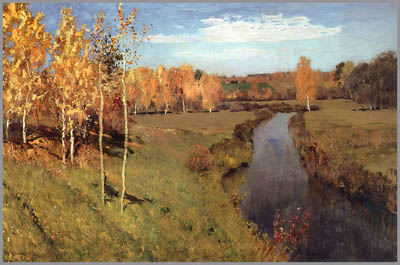                 ЦахIнабяхъибси: Ибрагимова З.М.2019 г.Дарсла тема: И.И. Левитанла сурат хIясибли сочинение                                  «Мургьила гIебшни»Дарсла мурад :  сипатбарибси белкIла чебкад бурсидешлуми ункъдирни,         текстла гьабгIергъидеш  хIясибли  сагати бурсидешлуми гьаладяхI ардукни,тIабигIятличи диги акIахъни, урусла художникунала суратуназир тIабигIятла жагадеш гьаргбирни.Чебаъла гIягIниахъала: суратунала ва планла презентация И.И. Левитанла   « Мургьила гIебшни»сурат хIясибли , ИКТ.                                 Дарсла башри1.МугIялимла ихтилат.2.Художникличила багьуди.3.Дарсла тема ва мурад гьаргбирни.4.БучIанти суратличил тянишбирни.5.Суратла бухIнабуцличила ихтилат.6.ГIибратлибиубси план цахIнабирхъни.7.План хIясибли бучIантани пикруми дурни.8.Сочинение лукIни.                     1.  МугIялимла ихтилат-Чина хIердизахIелра нушани чебиулра секьяйда гIебшнили  жагабирулил тIабигIят, дикьулра гIебшнила макьамти. ГIебшни –тамашала замана саби.ТIабигIят чебаахъес вирар декIар-декIарли. Поэтунани  чула уркIила хIялани  чедиахъули  сари назмуртачил, композитартани- макьамличил ,художникунани биалли ,тIабигIятличил ихтилат бирули саби чула краскабачил. Дагьес чебиркур илдала декIарти мез...- Илбагьандан , нушаб ишбархIи чебиркур бурсидиэс, багьес, гъайличил бурес, се чебаахъилил художникли сунела суратлизир?- ИмцIатигъунти художникунани халаси дигиличил чедиахъули  сари чула мер-мусала тIабигIятла жагадеш...Илдала ургав сайри Исаак Ильич Левитанра.                   2.  Художникличила ихтилат.И.И.Левитан жявли цIуръали калун. Илала разидешагарти дурхIядеш, илис гьандиркахъесра хIейгахъи. Ил Москвализив живописьла училищелизив учIухIели .илини гушдеш чедаиб. УчIуси мерлав дугира буркIи. Левитан уркIи кIантIиси , мялхIямси адам вири. ИтхIела заманализиб хIербирути адамти илис бикIули бири урусла тIабигIятла поэт сай или.25 дусла духIнар илини делкIун азирцад суратуни,эскизуни.Левитанли устадешличил лукIули вири суратуни, уркIила хIялани гьаргдирули ,ва сунела мер-мусала  тIабигIят чебиахъули.              3.  Дарсла тема ва бекI мягIна гьаргдирни.- ИшбархIи нушани хIядурдеш бирехIе сочинение белкIес И.И.Левитанла « Мургьила гIебшни» бикIуси суратличила.ГIебшни Левитанлис бегIлара дигуси манзил сабри.Илини ил манзилис багъишладарибти суратуни делкIун.Амма илдазирад бегIлара дигуси сабри « Мургьила гIебшни» .              4.БучIанти суратличил тянишбирни.-Репродукция( суратуни кадяхъили дахъдиахъни) чебиахъни дурхIнази.-ХIердидирая суратличи , хIял багьирая хIуша илар сарра или гьанбикахъес. авторла  уркIила хIялани дагьес къайгъибарая.                 5.Суратла бухIнабуцличила ихтилат.- Сегъуна асар лябкьули пейзажлизибад- марайси яра разиси? Сегъуна уркIила хIялани алкIахъулив хIушазир?-Селичила сабив сурат? Сен илис « Мургьила гIебшни» бихьибсив?.-ДурхIни,хIушаб дигахъадарив худоржникли белкIунси икI мерличир дагьардиэс?-Сен? -Се чебиулрая гьалабси мерличиб?-Сегъуна сарив икIди махъла галгаби?-Чичи мешудуцес дирехIе кIелра галга?              6.ГIибратлибиубси план цахIнабирхъни.                 ГIибратли  биубси план	1.Художник ва илала лирический тIабигIятла  сурат.      2. Урусла гIебшнила тIабигIятла мер –муса.  3. Дила уркIила хIялани,пикруми суратличила.Художник ва илала лирический пейзаж.Хъарихъла (кумекла)  дугьби:пейзажистЛерил аримдуцни(царствует)Жявлила гIебшниШалати ранганала сихIрула заманагIячихъси, гIебшнила бархIиУрусла гIебшнила тIабигIятла мер-муса(Суратла цаибил мерличиб…)                          кумекла дугьби                    хIеркI        -                лехIси, бамкьурси, багьлали кабухъни.хIеркIла дубани   - дусути, пашманти, дерубти кьар. махъла галгуби    - мургьила палтар-кьяш.зак       -                      шалали-хьанцIа, шаласи, чемъурси.гъагулти    -            кункти, цIуба     вацIа            -              итабяхI, ранг-рангла палтурти.ургуба      -               дубагарти, хъула, махмурла кьалтин.гьава    -                   бицIили  саби, бяргIибси ва умуси. Дила уркIила хIялани ва пикруми суратличила.(Иш суратли жидирули сари…) кумекла дугьби:Шалати ва мялхIямти уркIила хIялани пашманни сабиЧердалта мургьила кIари7.План хIясибли бучIантани пикруми дурниПредложенияби  тIинтIдарая.ДакIили сари гIебшни. Кабухъи саби хIеркI. ХьанцIбухъи саби зак. Каркули сари кIари. 	8.Сочинение лукIни.